ZBRAJANJE I ODUZIMANJE BROJEVA DO 10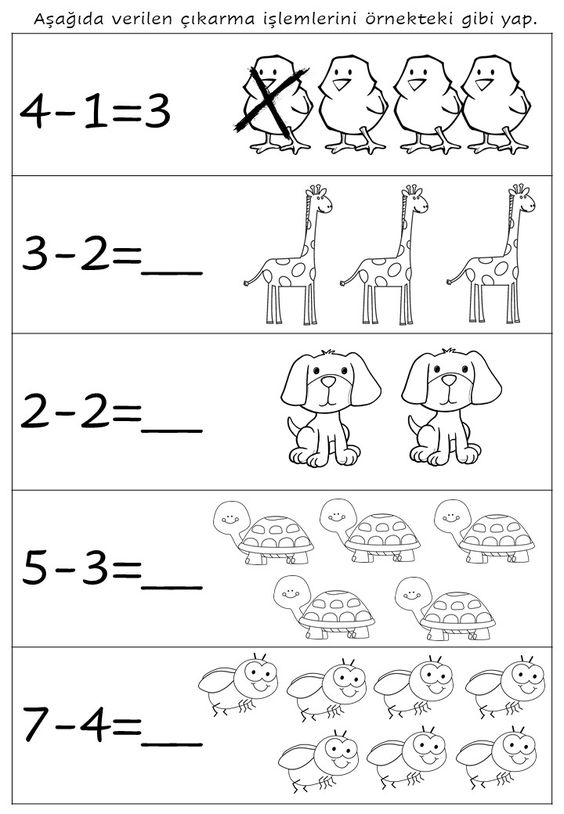 Slika preuzeta s: https://www.pinterest.com/pin/858498747728418292/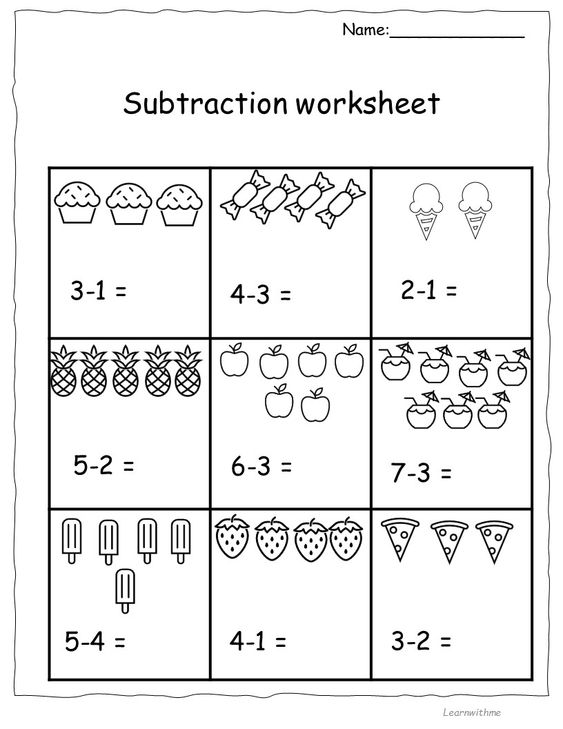 Slika preuzeta: https://www.pinterest.com/pin/3799980925476706/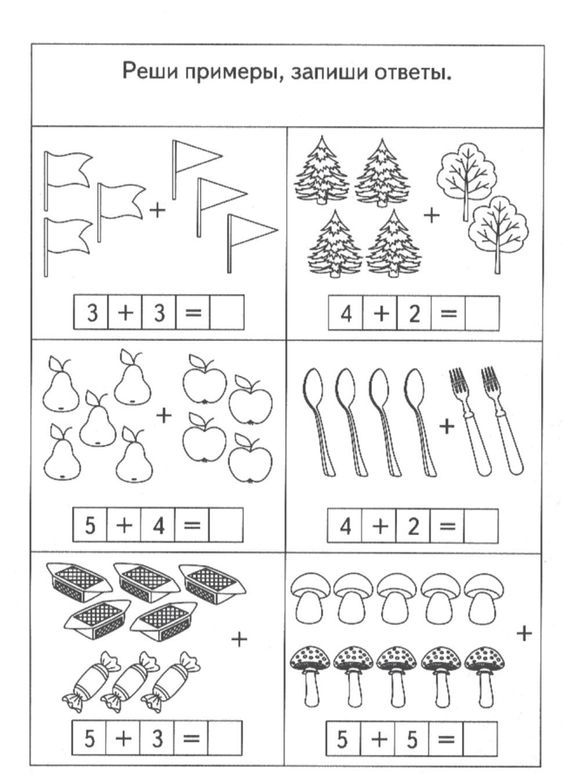 Slika preuzeta s: https://www.pinterest.com/pin/44895327519663108/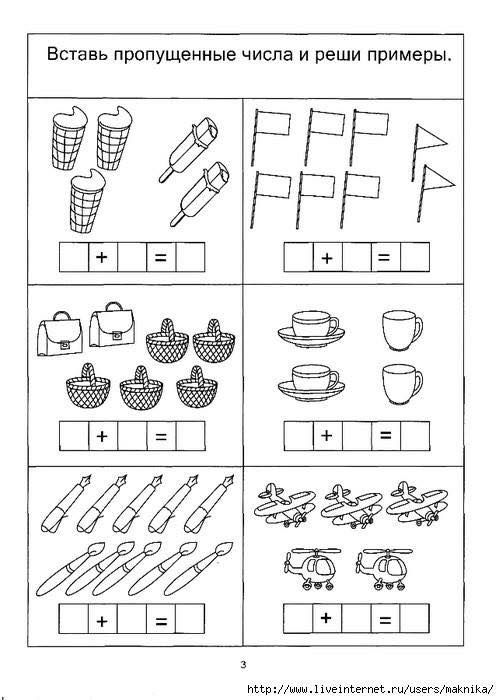 Slika preuzeta s: https://www.pinterest.com/pin/20407004552175833/